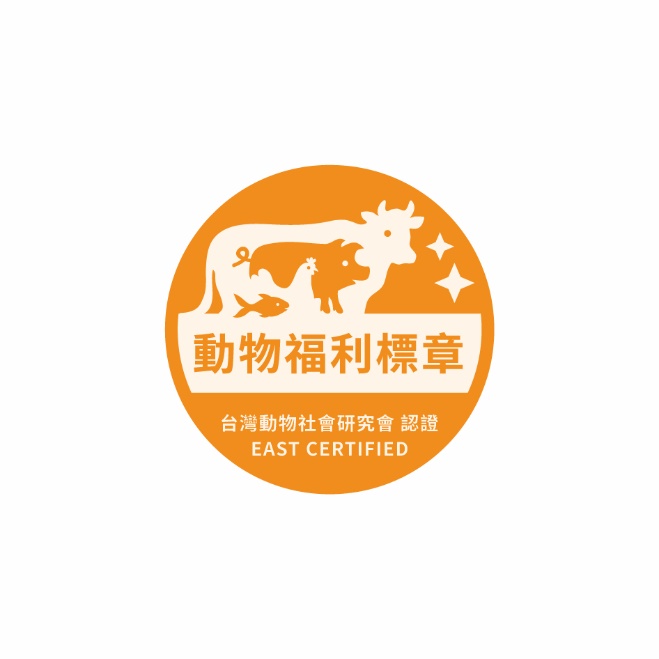 動物福利標章EAST CERTIFIED產銷監管鏈審核表 受審核單位：                                           審核人員：受審核單位地址：                                       審核日期：審核結果： ◻︎符合，取得產銷監管鏈序號　　　　　　　　　　　　　　　　　◻︎不符合單位審核項目結果（請勾選）備註畜牧場是否確認本標章產品源自經本標章驗證之友善畜牧場◻︎是 ◻︎否 ◻︎無法確認 畜牧場是否有原料生產相關紀錄◻︎是 ◻︎否 ◻︎無法確認畜牧場是否有合作採購相關合約紀錄 ◻︎是 ◻︎否 ◻︎無法確認畜牧場是否有標章產品出貨相關紀錄 ◻︎是 ◻︎否 ◻︎無法確認畜牧場是否有機制確保包裝只能用於驗證產品◻︎是 ◻︎否 ◻︎無法確認畜牧場是否有適當的系統或程序來防止驗證產品與非驗證產品之間的混合◻︎是 ◻︎否 ◻︎無法確認畜牧場是否符合食品安全管理法相關規定-檢附檢驗報告◻︎是 ◻︎否 ◻︎無法確認經銷／加工／通路／餐飲／是否確認本標章產品源自經本標章驗證之友善畜牧場◻︎是 ◻︎否 ◻︎無法確認經銷／加工／通路／餐飲／是否確認本標章產品原料儲存與其他非驗證產品妥善區隔◻︎是 ◻︎否 ◻︎無法確認經銷／加工／通路／餐飲／是否有標章產品原料進貨相關紀錄 ◻︎是 ◻︎否 ◻︎無法確認經銷／加工／通路／餐飲／是否有合作採購相關合約紀錄 ◻︎是 ◻︎否 ◻︎無法確認經銷／加工／通路／餐飲／是否有標章產品出貨相關紀錄 ◻︎是 ◻︎否 ◻︎無法確認經銷／加工／通路／餐飲／是否有機制確保包裝只能用於驗證產品◻︎是 ◻︎否 ◻︎無法確認經銷／加工／通路／餐飲／是否有適當的系統或程序來防止驗證產品與非驗證產品之間的混合◻︎是 ◻︎否 ◻︎無法確認經銷／加工／通路／餐飲／是否符合食品安全管理法相關規定-檢附檢驗報告◻︎是 ◻︎否 ◻︎無法確認